                                                                           Escola Municipal de Educação Básica Augustinho Marcon                                                                           Catanduvas(SC), agosto de 2020.                                                                           Diretora: Tatiana M. B. Menegat.                                                                                                                                                                                                  Assessora Técnica-Pedagógica: Maristela Apª. B. Baraúna.                                                                           Assessora Técnica-Administrativa: Margarete P. Dutra.                                                                                                                                                              Professora: Jaqueline Demartini                                                                            2º ano                            ATIVIDADE DE INGLÊS - 2º ANO - 10/08 a 14/08CATANDUVAS, AUGUST 13TH  2020TODAY IS THURSDAYMY TOYS – MEUS BRINQUEDOSATIVIDADE 1 –IDENTIFIQUE O NOME DOS TOYS – BRINQUEDOS – E CIRCULE A PALAVRA CORRETA.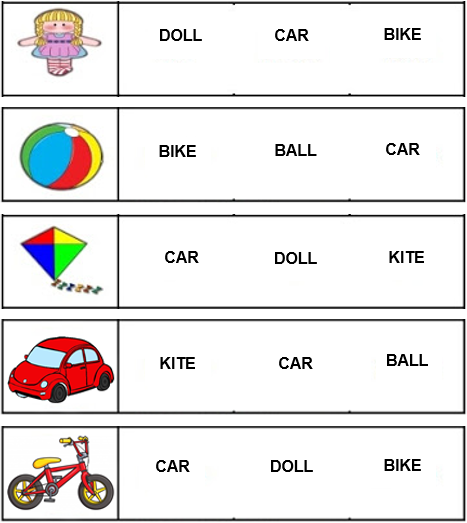 AGORA COMPLETE AS FRASES:MY FAVORITE TOY IS ............................... MEU BRINQUEDO FAVORITO É .............................